ТЕМАТИЧЕСКИЙ ПЛАН ПРОГРАММЫ И КРАТКОЕ СОДЕРЖАНИЕ ТЕМ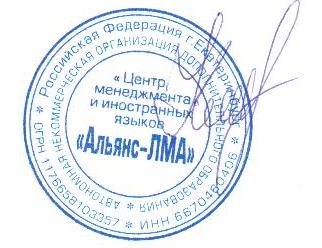 №.п.пНаименование темыКраткое содержание темы18.06.2020С 10:00-13:00Семинар 1Юридические аспекты.Статус социального предпринимателя. Специалисты Группы компаний «ЛЕВЪ&ЛЕВЪ-АУДИТ»Социальное предпринимательство. Новое правовое регулирование. Преференции. Юридические аспекты ведения бизнеса. Вопросы выбора организационно-правовой формы. Регистрация, реорганизация и ликвидация бизнеса.23.06.2020С 10:00-13:00Семинар 2 Как начать продвижение социального  бизнеса в интернете Виталий ЛажинцевМеждународный эксперт, CEO группы компаний «Альянс+», интернет-агентства, автор более 80 статей и книги о бизнесе, интернет-маркетинге; предприниматель-практик, спикер Российских и международных мероприятий. Цель: понять свою аудиторию и конкурентов и создать уникальность бизнеса в интернете•	Сделать аудит существующих каналов и инструментов продвижения •	Проработать УТП и KPI для продвижения в маркетингеПрограмма: •	Какие главные параметры в маркетинге для бизнеса•	Воронка продаж в бизнесе - подсчет экономики продвижения бизнеса в интернете •	Какие бывают типы интернет-проектов и какие цели перед ними стоят•	Проработка KPI для достижения целей с помощью маркетинга25.06.2020С 10:00-13:00Семинар 3Антикризисные инструменты управления финансами Павлова Татьяна -предприниматель с 1996 года20 лет в сфере бизнес образования и консультирования руководителейПошаговая программа Как вывести предприятие из кризисаЦель антикризисных мер. Сценарии развития: Сушка. Заморозка. Закрытие.Анализ структуры затрат предприятия. Определение прямых и косвенных затрат.Переменные и постоянные затраты. Выявление 3-х самых значимых статей затрат. Правила оптимизации затрат. Формирование нового бюджета затрат.Бюджеты и фонды предприятияПлан продаж по периодам, по товарам, по группам потребителей. Расчет точки безубыточности. Бюджет доходов и расходов, Бюджет движения денежных средств, Управленческий баланс.Вы получите: Шаблоны бюджетов. Форму анализа структуры затрат.Результат. Готовые бюджеты30.06.2020С 10:00-13:00Семинар 4Продажи социальных услуг в интернетеСергей КондратенкоCIO интернет-агентства «Альянс+», кандидат технических наук, автор более 30 научных статей и книги по управлению ITпроектами; предприниматель-практикАнтикризисные продажи в интернете•	Запустить продвижение бизнеса через интернет быстро  В результате занятия участники смогут:•	Проработать аудитории и каналы продвижения в интернет – соцсети и поисковые системы•            Подобрать ключевые слова для продвижения бизнеса в связке с посадочной или блогом на Tilda •	Регистрировать бизнес в Яндекс Картах (Справочнике)•	Ставить задачи для копирайтеров по написанию текстов для проекта02.07.2020С 10:00-13:00Семинар 5Запускаем сайт социального предприятия Сергей КондратенкоCIO интернет-агентства «Альянс+», кандидат технических наук, автор более 30 научных статей и книги по управлению ITпроектами; предприниматель-практик•	Создать свой первый сайт за 3 часа на основе конструктора. В результате занятия участники смогут:•	Проработать экраны посадочной страницы•	Создать посадочную страницу для бизнеса по шаблону Tilda •	Собирать заявки с посадочной страницы для обработкиПрограмма:•	Зачем нужен сайт бизнесу и как его использовать •	Типы сайтов, выбор подрядчиков и конструкторы сайтов •	Что самое главное на сайте или как посетителя превратить в клиента •	Как создать сайт за 1 час - экспресс-практика по запуску Tilda•	Проработка первого экрана сайта •	Как собирать заявки и обрабатывать их07.07.2020С 10:00-1300Семинар 6Привлечение ресурсов\партнеров в социальный бизнесОксана Котельникова, соучредитель Фонда городских инициатив- как привлекать ресурсы с помощью грантовых конкурсов. Где искать конкурсы и основные принципы создания заявки. - Как выбрать акселератор и для чего в нем участвовать -Работа с партнерами: возможности, этапы и немного о важности личных отношений.07.07.2020С 10:00-1300Методы привлечения народного инвестирования? Олег Федчук, руководитель проектов некоммерческой организации "Благое дело".- Бесплатные возможности для социальных проектов 
-Площадки для краудфандинга -Формирование скрипта/запроса на краудфандинг - Основы краудфандинга и email рассылок. - Продвижение социальных проектов в  интернете- Формирование социального эффекта